Министерство социального развития Московской области (далее – Министерство) с 17 сентября по 01 октября 2018 года осуществляет прием заявок работодателей об увеличении размера потребности в привлечении иностранных работников из стран с визовым режимом въезда для замещения вакантных 
и создаваемых рабочих мест либо выполнения работ (оказания услуг) в 2019 году.Информацию о порядке подачи заявок работодателями можно найти на сайте Министерства в разделе «Трудовая миграция».Просим довести данную информацию до работодателей, привлекающих иностранных работников. Первый заместитель министра                                                                        Н.Е. УсковаНикитин И.И.8(498) 602 26 50 доб. 54065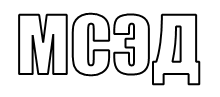 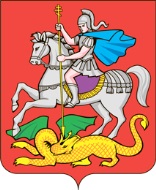 МИНИСТЕРСТВОСОЦИАЛЬНОГО РАЗВИТИЯ МИНИСТЕРСТВОСОЦИАЛЬНОГО РАЗВИТИЯ МИНИСТЕРСТВОСОЦИАЛЬНОГО РАЗВИТИЯ МОСКОВСКОЙ ОБЛАСТИМОСКОВСКОЙ ОБЛАСТИМОСКОВСКОЙ ОБЛАСТИул. Кулакова, 20, корп. 1.г. Москва, 123592Тел.:(498) 602-84-10e-mail: msrmo@mosreg.ruТел.:(498) 602-84-10e-mail: msrmo@mosreg.ruГлавам городских округов              и муниципальных районов Московской области